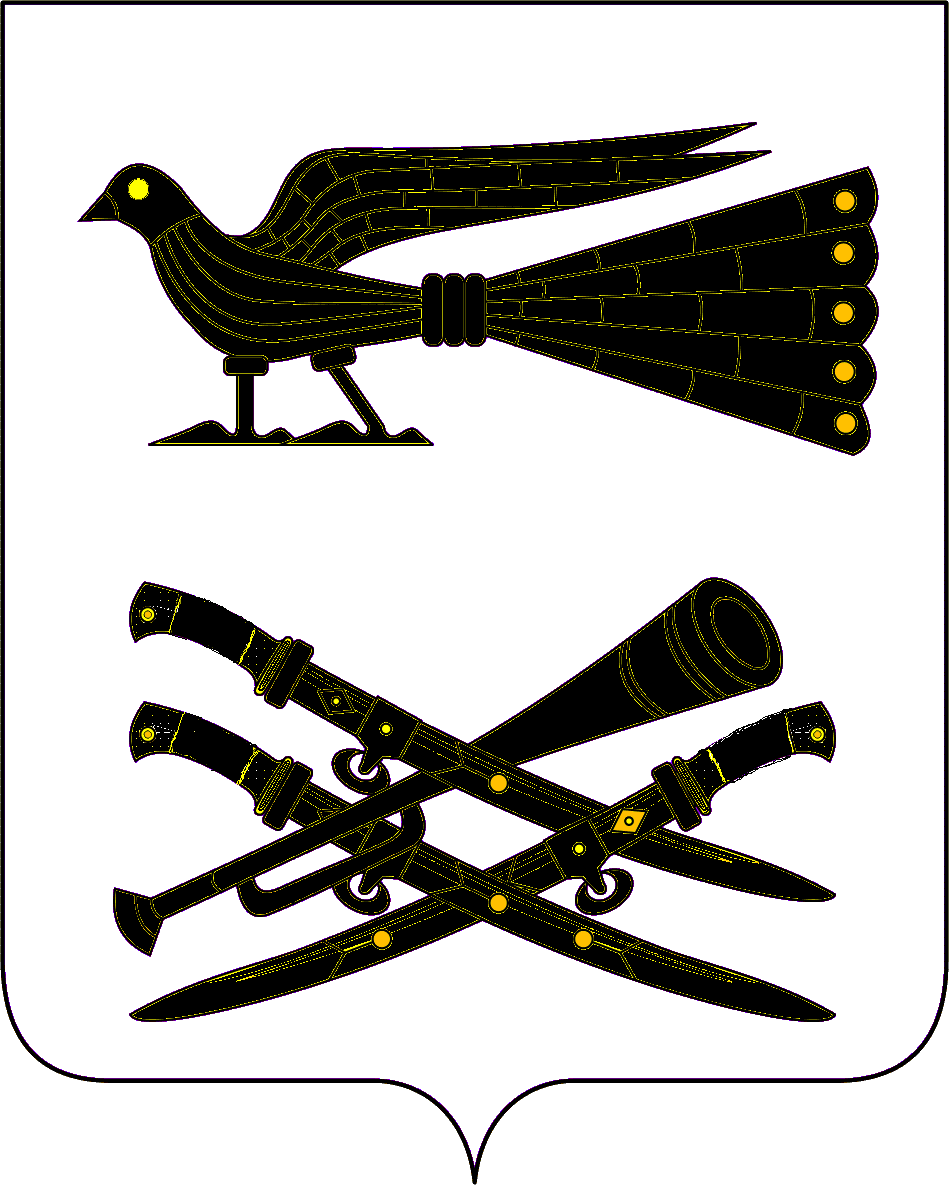 АДМИНИСТРАЦИЯ  БУРАКОВСКОГО СЕЛЬСКОГО ПОСЕЛЕНИЯКОРЕНОВСКОГО РАЙОНАПОСТАНОВЛЕНИЕот 19 декабря 2014 года 	 			                                                       № 134хутор Бураковский О сборе и обмене информацией в области защиты населения от чрезвычайных ситуаций природного и техногенного характера на территории Бураковского сельского поселения Кореновского района        В соответствии с Федеральным законом от 21 декабря 1994 года № 68-ФЗ «О защите населения и территорий от чрезвычайных ситуаций природного и техногенного характера», постановлением Правительства Российской Федерации от 24 марта 1997 года № 334  «О порядке сбора и обмена в Российской Федерации информацией в области защиты населения и территорий от чрезвычайных ситуаций природного и техногенного характера», постановлениями главы администрации (губернатора) Краснодарского края от 25 июля 2007 года № 663 «О Порядке организации информационного обмена и информирования населения в области гражданской обороны, защиты населения и территорий от чрезвычайных ситуаций, обеспечения пожарной безопасности и безопасности людей на водных объектах на территории Краснодарского края» и от 18 октября 2013 года № 1220 «О сборе и обмене информацией в области защиты населения от чрезвычайных ситуаций природного и техногенного характера на территории Краснодарского края», Приказа МЧС России от 26 августа 2009 года № 496 «Об утверждении Положения о системе и порядке информационного обмена в рамках единой государственной системы предупреждения и ликвидации чрезвычайных ситуаций», постановления администрации муниципального образования Кореновский район от 31января 2014 года № 188 «О сборе и обмене информацией в области защиты населения от чрезвычайных ситуаций природного и техногенного характера на территории муниципального образования Кореновский района» администрация   Бураковского сельского поселения Кореновского района п о с т а н о в л я ю:        1.Утвердить Порядок организации информационного обмена и информирования населения в области гражданской обороны, защиты населения и территорий от чрезвычайных ситуаций, обеспечения пожарной безопасности и безопасности людей на водных объектах на территории Бураковского сельского поселения Кореновского района (прилагается).	2.Обнародовать настоящее постановление на информационных стендах Бураковского сельского поселения Кореновского района, а также разместить в сети Интернет на официальном сайте администрации  Бураковского сельского поселения Кореновского  района.          3. Контроль    за  выполнением   настоящего   постановления   оставляю за собой.        4. Постановление вступает в силу после его официального  обнародования.                                                                                                                                                                                                                                                                                                                                                                                                                                                                                                                                                                                                                                                                                                                                                                                                                                                                                                                                                                                                                                                                                                                                                                                                                                                                                                                                                                                                                                                                                                                                     Глава Бураковскогосельского поселенияКореновского района                                                                       Л.И. ОрлецкаяПОРЯДОКорганизации информационного обмена и информирования населения в области гражданской обороны, защиты населения и территорий от чрезвычайных ситуаций, обеспечения пожарной безопасности и безопасности людей на водных объектах на территории Бураковского сельского поселения Кореновского района1. Общие положенияНастоящий Порядок определяет организацию обмена информацией между постоянно действующим органом и органом повседневного управления звена территориальной подсистемы единой государственной системы предупреждения и ликвидации чрезвычайных ситуаций Краснодарского края в различных режимах ее функционирования (далее – информационный обмен), организацию информирования населения о прогнозируемых и возможных чрезвычайных ситуациях и пожарах, а также пропаганды в области гражданской обороны, защиты населения и территорий от чрезвычайных ситуаций, обеспечения пожарной безопасности и безопасности людей на водных объектах через средства массовой информации и по другим каналам (далее – информирование) на территории Бураковского сельского поселения Кореновского района.Основной задачей сбора и обмена информацией является обеспечение территориальных органов федеральных органов исполнительной власти, органов исполнительной власти Краснодарского края, органов местного самоуправления и организаций необходимыми данными для:- планирования и проведения мероприятий по предупреждению и защите населения и территорий от чрезвычайных ситуаций различного характера; - оперативного реагирования на угрозу возникновения чрезвычайных ситуаций, принятия решений о введении режимов функционирования ТП РСЧС, а также организации и проведения аварийно-спасательных и других неотложных работ при чрезвычайных ситуациях (социально-значимых происшествиях);- своевременного оповещения и информирования исполнительных органов государственной власти, органов местного самоуправления, организаций (объектов) и населения об угрозе возникновения (о возникновении) чрезвычайных ситуаций (происшествий);- информирования населения о способах действий в условиях угрозы возникновения (при возникновении) чрезвычайных ситуаций (происшествий);- учета, анализа и оценки эффективности мероприятий, проводимых исполнительными органами государственной власти, органами местного самоуправления, организациями по выполнению требований в области защиты населения и территорий от чрезвычайных ситуаций.1.3. Информация должна содержать сведения о прогнозируемых и возникших чрезвычайных ситуациях природного и техногенного характера и их последствиях, мерах по защите населения и территорий, ведении аварийно-спасательных и других неотложных работ, силах и средствах, задействованных для ликвидации чрезвычайных ситуаций, радиационной, химической, медико-биологической, взрывной, пожарной и экологической безопасности на территории поселения, а также сведения о деятельности организаций в области защиты населения и территорий от чрезвычайных ситуаций, составе и структуре сил и средств, предназначенных для предупреждения и ликвидации чрезвычайных ситуаций, в том числе сил постоянной готовности, создании, наличии, об использовании и о восполнении финансовых и материальных ресурсов для ликвидации чрезвычайных ситуаций.1.4. Сбор и обмен информацией на территории Бураковского сельского поселения Кореновского района осуществляют постоянно действующие органы управления муниципального звена ТП РСЧС:на местном уровне — органы управления сельского звена территориальной подсистемы РСЧС и (или) должностные лица, специально уполномоченные на решение задач в области защиты населения и территорий  от чрезвычайных ситуаций  и (или)  гражданской  обороны;  на объектовом уровне  - структурные подразделения (должностные лица) организаций уполномоченные на решение задач в области защиты населения и территорий от чрезвычайных ситуаций и (или) гражданской обороны.Администрация Бураковского сельского поселения Кореновского района, организации и предприятия, находящиеся на территории сельского поселения участвуют в информационном обмене и информировании в соответствии с полномочиями, возложенными на них Федеральными законами от 21 декабря 1994 года № 68-ФЗ «О защите населения и территорий от чрезвычайных ситуаций природного и техногенного характера», от 21 декабря 1994 года  № 69-ФЗ «О пожарной безопасности», от 12 февраля 1998 года № 28-ФЗ «О гражданской обороне», постановлениями Правительства Российской Федерации от 24 марта 1997 года № 334 «О порядке сбора и обмена в Российской Федерации информацией в области защиты населения и территорий от чрезвычайных ситуаций природного и техногенного характера», главы администрации Краснодарского края от 25 июля 2007 года № 663 «О Порядке организации информационного обмена и информирования населения в области гражданской обороны, защиты населения и территорий от чрезвычайных ситуаций, обеспечения пожарной безопасности и безопасности людей на водных объектах  Краснодарского края» и от 18 октября 2013 года № 1220 «О сборе и обмене информацией в области защиты населения от чрезвычайных ситуаций природного и техногенного характера на территории Краснодарского края», Приказа МЧС России от 26 августа 2009 года № 496 «Об утверждении Положения о системе и порядке информационного обмена в рамках единой государственной системы предупреждения и ликвидации чрезвычайных ситуаций».1.6. Постоянно действующий орган управления - должностные лица администрации сельского поселения, уполномоченные по делам гражданской обороны и чрезвычайным ситуациям Бураковского сельского поселения координируют работу по информационному обмену, осуществляют сбор и обработку информации, представляемой предприятиями, организациями и учреждениями, расположенными на территории сельского поселения, ведут учет чрезвычайных ситуаций и представляют в отдел по гражданской обороне  и чрезвычайным ситуациям, взаимодействию с правоохранительными органами, делам казачества и межнациональных отношений администрации муниципального образования Кореновский район информацию о чрезвычайных ситуациях и принимаемых мерах по их ликвидации.2. Организация информационного обмена2.1. Задачами информационного обмена являются:- прием и доведение приказов (сигналов) на приведение сил и средств муниципального звена территориальной подсистемы единой государственной системы предупреждения и ликвидации чрезвычайных ситуаций в Бураковском сельском поселении (далее – ТП  РСЧС) в готовность к выполнению задач по предназначению, а также доведение информации до администрации муниципального образования Кореновский район, организаций, предприятий и объектов о введении режимов повышенной готовности и чрезвычайной ситуации;- своевременное оповещение населения, организаций, предприятий и объектов сельского поселения о происшествиях, угрозах возникновения и возникновении чрезвычайных ситуаций;- учет, анализ и обобщение оперативной обстановки;- подготовка сведений для проведения информирования (оповещения) населения о происшествиях, угрозе возникновения или возникновении чрезвычайных ситуаций. 2.2. Информация делится на оперативную и плановую.К оперативной  информации относятся сведения (доклады, донесения, сводки) о прогнозируемых и (или) возникших чрезвычайных ситуациях (социально значимых происшествиях) природного, техногенного, биолого-социального характера и их параметрах (последствиях);- о силах и средствах, привлекаемых для ликвидации (предупреждения) чрезвычайной ситуации (социально значимых происшествий);- о проведении аварийно-спасательных и других неотложных работ;- о первоочередных мерах по защите населения и территорий от чрезвычайных ситуаций, оказанию помощи пострадавшему населению.	Она представляется немедленно устным докладом с последующим письменным подтверждением.К плановой (текущей) информации относятся сведения (донесения, сводки) об административно-территориальных образованиях, об организациях и их деятельности, необходимые для заблаговременного планирования мероприятий по предупреждению и ликвидации чрезвычайных ситуаций, в том числе данные:- о численности населения административно-территориальных образований и работников организаций;- о состоянии природной, радиационной, химической, медико-биологической, взрывной, пожарной и экологической безопасности, безопасности на водных объектах на соответствующих территориях и потенциально-опасных объектах;- о планируемых и проводимых мероприятиях по предупреждению чрезвычайных ситуаций и поддержанию в готовности органов управления, сил и средств, предназначенных для предупреждения и ликвидации чрезвычайных ситуаций;- о создании, наличии и использовании резервов финансовых и материальных ресурсов;- другие сведения о деятельности соответствующих исполнительных органов государственной власти, органов местного самоуправления и организаций в соответствии с полномочиями, возложенными на них в области защиты населения и территорий от чрезвычайных ситуаций.	Плановая информация представляется письменно.2.3. Информационный обмен осуществляется между постоянно действующими органами управления и координационными органами РСЧС.2.3.1. Постоянно действующими органами управления ТП РСЧС являются: на муниципальном уровне – органы, специально уполномоченные на решение задач в области защиты населения и территорий от чрезвычайных ситуаций и (или) гражданской обороны при органах местного самоуправления; на объектовом уровне – структурные подразделения организаций, уполномоченные на решение задач в области защиты населения и территорий от чрезвычайных ситуаций и (или) гражданской обороны.Органами повседневного управления  ТП РСЧС являются:на местном уровне – муниципальное звено территориальной подсистемы единой государственной системы предупреждения и ликвидации чрезвычайных ситуаций Бураковского сельского поселения, должностные лица специально уполномоченные на решение задач в области гражданской обороны и чрезвычайных ситуаций в рамках своих полномочий;на объектовом уровне – дежурные или дежурно-диспетчерские службы объекта.Координационными органами ТП РСЧС являются:                                               на местном – комиссия по предупреждению и ликвидации чрезвычайных ситуаций и обеспечению пожарной безопасности Бураковского сельского поселения Кореновского района;на объектовом уровне -   комиссии по предупреждению и ликвидации чрезвычайных ситуаций и обеспечению пожарной безопасности организаций.2.4. Информационный обмен осуществляется как устно, так и документально. Полученная информация об угрозе возникновения чрезвычайной ситуации, о возникновении чрезвычайной ситуации (происшествии) проверяется, обобщается, анализируется и представляется в орган управления устно, с последующим представлением письменного донесения.2.4.1. При информационном обмене между постоянно действующими органами управления основанием для представления немедленного доклада с последующим представлением донесения о возникновении чрезвычайной ситуации или ее угрозе является поступление информации, попадающей под критерии информации о чрезвычайных ситуациях.2.4.2. При информационном обмене между постоянно действующими органами управления и органами повседневного управления ТП РСЧС на объектовом уровне РСЧС основанием для представления немедленного доклада о возникновении чрезвычайной ситуации или ее угрозе является решение соответствующего руководителя организации, предприятия по факту возникновения чрезвычайной ситуации, угрозы возникновения чрезвычайной ситуации. На муниципальном уровне РСЧС обмен информацией осуществляется аналогично порядку, определенному в пункте 2.4.1 настоящего Порядка.2.5. Организация информационного обмена возлагается на руководителей координационных органов на соответствующих уровнях РСЧС, а в постоянно действующих органах управления ТП РСЧС – на руководителей органов, уполномоченных на решение задач в области гражданской обороны, защиты населения и территорий от чрезвычайных ситуаций. При введении режимов функционирования звеньев ТП РСЧС «повышенной готовности» и «чрезвычайной ситуации» ответственность за информационный обмен возлагается на руководителей координационных органов соответствующего уровня РСЧС.Техническое обеспечение информационного обмена осуществляется исходя из принципа необходимой достаточности и резервирования. Средства связи должны гарантированно обеспечивать прием и передачу информации (как устно, так и документально), содержащей сведения о возникновении угроз населению и территории, в любых условиях обстановки.Минимально необходимое оборудование должно включать телефон АТС и аппаратуру факсимильной связи.Для учета и эффективного использования собранной плановой информации, органы местного самоуправления и организации формируют базы данных с учетом возложенных полномочий в области защиты населения и территорий от чрезвычайных ситуаций.Исполнительные органы государственной власти, органы местного самоуправления и организации осуществляют обмен информацией по запросу заинтересованной стороны. Представление информации (при наличии таковой) осуществляется, как правило, между органами повседневного управления ТП РСЧС.При сборе, обработке и обмене информацией обязательным условием является соблюдение требований конфиденциальности и защиты информации в соответствии с законодательством Российской Федерации о государственной тайне.За сокрытие, несвоевременное предоставление заведомо ложной информации в области защиты населения и территорий от чрезвычайных ситуаций, в том числе на потенциально-опасных объектах, должностные лица несут ответственность в соответствии с действующим законодательством.3. Организация информирования3.1. Информирование населения сельского поселения о прогнозируемых и возникших чрезвычайных ситуациях и пожарах, мерах по обеспечению безопасности населения и территорий, приемах и способах защиты, а также пропаганде в области гражданской обороны, защиты населения и территорий от чрезвычайных ситуаций, обеспечения пожарной безопасности и безопасности людей на водных объектах может производиться через районные средства массовой информации и по другим, имеющимся в поселении средствам оповещения.Глава Бураковскогосельского поселенияКореновского района                                                                        Л.И. ОрлецкаяЛИСТ СОГЛАСОВАНИЯ проекта постановления администрации Бураковского сельского поселения сельского поселения Кореновского района от 19.12.2014 г.№ 134«О сборе и обмене информацией в области защиты населения от чрезвычайных ситуаций природного и техногенного характера на территории Бураковского сельского поселения Кореновского района»Проект подготовлен и внесен:общим отделом администрации Бураковского сельского поселенияКореновского района                                                                  Делопроизводитель                                                                                   Л.Ю.Кулик                                                                Проект согласован:начальником общего отдела администрации Бураковскогосельского поселенияКореновского района                                                                   З.П.АбрамкинаПРИЛОЖЕНИЕУТВЕРЖДЕНОпостановлением администрацииБураковского сельского поселенияКореновского районаот 19.12.2014 №134